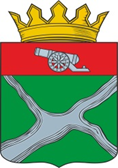 Администрация  муниципального района «Юхновский район»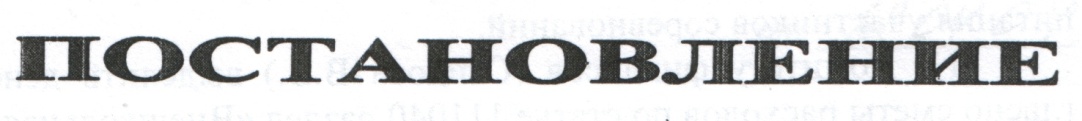 от   _______________		                                                                              № _____  О   внесении  изменений  в  постановление администрации   МР   «Юхновский район»  от    12. 10. 2018  № 405    «Об утверждении                                                                                                                                                                                                                  муниципальной   программы     «Развитие      культуры в  Юхновском  районе» (в редакции  постановления  от 29.12.2018 № 577, от 05.04.2019  № 112, от 18.09.2019 № 376,  от 31.12.2019 № 556,  от 22.05.2020 № 255, от 02.07.2020 № 327, от 24.12.2020 № 719, от 30.12.2020 № 740,  от 11.06.2021 № 256,  от 20.09.2021 № 391, от 09.11.2021 № 503,  от 30.12.2021 № 594, от 14.03.2022 № 118, от 07.04.2022 № 166)     В соответствии со статьями 7, 38 Устава муниципального образования муниципальный район «Юхновский район» администрация муниципального   района «Юхновский район» ПОСТАНОВЛЯЕТ:      1. Внести в постановление администрации МР «Юхновский район» от 12.10.2018 № 405 «Об утверждении муниципальной программы «Развитие культуры в Юхновском районе» (в редакции постановлений от 29.12.2018 № 577, от 05.04.2019 № 112, от 18.09.2019 № 376, от 31.12.2019 № 556, от 22.05.2020 № 255, от 02.07.2020 № 327, от 24.12.2020 № 719, от 30.12.2020 № 740, от 11.06.2021 №256, от 20.09.2021 № 391, от 09.11.2021 № 503, от 30.12.2021 № 594, от 14.03.2022 № 118, от 07.04.2022 № 166) изменения, изложив приложение к нему в новой редакции (приложение).     2. Контроль исполнения настоящего постановления возложить на заместителя Главы администрации муниципального района «Юхновский район» Д.И. Кутыркина.     3. Настоящее постановление вступает в силу со дня подписания и подлежит размещению на официальном сайте администрации района «Юхновский район» https://yuxnovskij-r40.gosweb.gosuslugi.ru.  Глава администрациимуниципального района«Юхновский район»							        М.А.Ковалева                                                                         Приложение                                                                                                          к  Постановлению администрации                                                                                                              МР «Юхновский район»                                                                    от 11.07. 2022 № 309   ПАСПОРТмуниципальной программы  Юхновского района  «Развитие культуры в Юхновском районе»               1. Общая характеристика сферы реализации муниципальной программыВ условиях новой общественной системы кардинально изменилось отношение к культуре, получившей признание в качестве одного из важнейших факторов социально-экономического становления и гуманизации общества, творческой самореализации личности, организации духовной жизни народа. Осознана роль культуры в формировании образа жизни и определении качества жизни.Ключевым понятием современного общества стала культурная среда, представляющая собой не отдельную область государственного регулирования, а сложную и многоуровневую систему, внутри которой решение проблем может быть только комплексным, учитывающим множество смежных факторов и соединяющим усилия разных ведомств, общественных институтов и бизнеса.Отрасль культуры Юхновского района включает в себя сферы библиотечного, клубного дела, дополнительного образования детей. Реализацию конституционного права жителей области "на участие в культурной жизни и пользование учреждениями культуры, на доступ к культурным ценностям" обеспечивает сеть учреждений культуры.В настоящее время инфраструктуру сферы культуры Юхновского района составляет 30 организаций, включая юридические лица и филиалы. В муниципальной собственности находится 100% муниципальных учреждений культуры, в том числе: •   МКУК «Юхновская межпоселенческая библиотека»: районная библиотека, детская библиотека, городской филиал,  12 сельских филиалов -15•   МКУК Юхновское культурно-досуговое объединение, 13 сельских домов культуры - 14•   МКУ ДО «Юхновская школа искусств»Общая численность работающих в отрасли, составляет 25 человек.Комплекс мер по развитию культуры в Юхновском районе осуществлялся по следующим направлениям:организация библиотечного обслуживания населения;организация и поддержка учреждений культуры, в т.ч. в области культурно-досуговой деятельности и развития народного художественного творчества;сохранение традиционной культуры;возрождение и развитие народных художественных промыслов и ремесел;сохранение и формирование кадрового потенциала сферы культуры.    Развитие компьютеризации, доступности интернета, различных гаджетов затрудняют задачу по привлечению населения в учреждения культуры. Коммерческие развлекательные учреждения из-за своей высокой конкурентно способности в техническом оснащении привлекают больше. Материально-техническая база учреждений культуры в настоящее время не соответствует современным стандартам, информационным и культурным запросам населения района.  В этих условиях   учреждениям культуры все сложнее конкурировать с другими организациями в борьбе за свободное время и расходы граждан в условиях распространения средств массовой коммуникации и массовых видов искусств, стремительного развития рынка электронных изданий и устройств для чтения электронных книг, информационных технологий. Особого внимания требуют учреждения культуры, находящиеся в сельских поселениях и нуждающиеся в предоставлении различных форм поддержки.          Ключевым звеном в создании единого культурного пространства, сохранение нематериального культурного наследия и обеспечение прав граждан на культурную деятельность, равный и свободный доступ к материалам по традиционной культуре, занятиям любительским творчеством и народными художественными промыслами являются учреждения культуры культурно – досуговые типа.         Культурно – досуговые учреждения выполняют важнейшие социальные функции, являются одним из базовых элементов культурной, образовательной инфраструктуры города и села.Услуги, предоставляемые культурно – досуговыми учреждениями гражданам Российской Федерации, способствуют культурному развитию и творческой деятельности населения.Основной деятельностью культурно – досуговых учреждений является предоставление населению разнообразных услуг социокультурного, просветительского и развлекательного характера, создание условий для развития любительского художественного творчества, творческой реализации населения, основанием является положение об учреждении клубного типа.В районе работают 14 муниципальных учреждений культурно-досугового типа, из них 13 учреждений расположены в сельской местности. В культурно-досуговых учреждениях района работает 25 специалистов культурно – досуговой деятельности, в том числе с высшим образованием – 7 чел. (28%), среднее профессиональное 8 (32%) Кадровая проблема осложняется снижением доли молодых специалистов. Доля клубных работников со стажем со стажем от 3 до 10 лет составляет 24%, со стажем работы свыше 10 лет – 76%.           На базе культурно – досуговых учреждений действуют 143 клубных формирования (кружки, любительские объединения и т.д.) с общим количеством участников около 1337 человек, среди которых 42% (563) – дети до 14 лет. Звание «народный самодеятельный коллектив» в районе имеют 3 коллектива.          В результате многолетней деятельности по сохранению и поддержке традиционной народной культуры, самодеятельного творчества учреждения культуры, удалось сделать более востребованными населением и качественно улучшить и увеличить количество культурно-досуговых мероприятий и клубных формирований.Культурно-досуговые учреждения в своей практической деятельности используют всё многообразие форм культурно-досуговой деятельности. Ежегодно проводятся более 1545 культурно-массовых мероприятий, из них более 1000 мероприятий для детей и молодёжи. Проведение культурно – массовых мероприятий имеет большое социальное значение, так как привлекается большое количество жителей района, особое внимание уделяется социально незащищенной группе населения, пенсионерам, детской аудитории. Большая часть культурно-массовых мероприятий проводится на бесплатной основе.          Библиотечная система сегодня объединяет одновременно различные формы деятельности, которые направлены на создание благоприятных условий для развития, расширения аудитории, дружественной среды, библиотеки, идущей к людям. Единым информационным и культурным пространства, в реализации конституционных прав граждан на доступ к информации и культурным ценностям являются библиотеки района. Необходимо ускорить процессы модернизации библиотек, превратить их в центры общественного доступа для самых различных категорий населения. В фондах муниципальных общедоступных (публичных) библиотек муниципального образования 193265 документов. Из фондов муниципальных общедоступных библиотек в год выдается более 200393 документов.         Музыкально–педагогическую задачу формирования духовности личности - умение мыслить и действовать творчески ставит сегодня перед собой школа искусств.  Школа искусств является первой ступенью профессионального образования в сфере культуры.   В течение последних трех лет контингент обучающихся в школе искусств меняется от 200 до 260 учащихся.Основные проблемы в сфере реализации муниципальной программы      1. Проблемы материально-технической базы производства, сохранения, распространения и потребления культурных ценностей, ее несоответствия указанным функциональным целям: старение имеющихся зданий, оборудования, транспортных средств, их количественная и качественная недостаточность, необходимость новых современных зданий, техники и технологий. Особенно остро ощущается дефицит современной компьютерной техники, программного обеспечения и коммуникаций, без которых невозможны современные виды творчества и культурных услуг. Источник проблем: дефицит денежных средств; возможно, не всегда бережное отношение и рациональное использование; недостаточная квалификация персонала.          2. Проблемы обеспечения сохранности имущества организаций культуры, в том числе в части установки и функционирования систем противопожарной безопасности, сигнализации.          3. Проблемы кадров (руководителей и работников) учреждений культуры: их старение, отток; дефицит кадров, владеющих передовыми технологиями (профессиональными, информационными, экономическими и социальными), компьютерной и оргтехникой, инициативно и инновационно мыслящих. Источник проблем: низкая заработная плата (особенно отдельных категорий работников, например, библиотечных), слабая социальная защищенность. Особенно острая ситуация наблюдается в учреждениях, расположенных в сельской местности.         4. Проблемы распространения и потребления культурных ценностей - прежде всего проблемы ассортимента, количества, качества и доступности предлагаемых культурных услуг и культурных ценностей. Источники проблем: недостаточность финансового обеспечения сферы распространения и потребления культурных ценностей; существенное отставание от общественных потребностей уровня развития культурного потенциала и современных форм культурной коммуникации и предоставления качественных культурных услуг, несоответствие оснащения и функциональной организации многих учреждений культуры их современным функциям и запросам современного потребителя.5. Проблема обеспечения равных возможностей для культурной и творческой деятельности представителей приоритетных категорий населения (детей, молодежи, граждан с ограниченными возможностями, граждан, проживающих в сельской местности), которые в наибольшей степени нуждаются во внимании.            6. Проблема снижения библиотечных фондов. Число новых поступлений на одну тысячу населения составляет 30 экземпляров, в то время как норматив, согласно последним рекомендациям Международной федерации библиотечных ассоциаций и учреждений, составляет 250 экземпляров на одну тысячу человек населения. Источник проблем: сокращение финансирования на комплектование библиотечных фондов и удорожанием стоимости печатных изданий, списания книжных фондов по причине их морального и физического устаревания.            7. Школа искусств испытывает ряд проблем, среди которых одной из главных является состояние материально-технической базы.  Федеральные государственные требования к минимуму содержания, структуре и условиям реализации дополнительных профессиональных общеобразовательных программ в школе искусств требуются дополнительные финансовые ресурсы в части материально-технического оснащения учебного процесса. Стимулирование детского творчества, поощрение талантливых детей вызывает необходимость организации большого количества специальных конкурсов, фестивалей, выставок. Участие в конкурсных мероприятиях сопряжено с большими материальными затратами, что ограничивает количество участников, а следовательно, и возможности реализации творческого потенциала учащихся. 8. Требует совершенствования нормативно-правовая база в сфере культуры и смежных отраслях. Действующая система учета и отчетности в сфере культуры не обеспечивает в полной мере органы государственного и муниципального управления полной и достоверной статистической и финансовой информацией об основных показателях развития отрасли.   9. Важной проблемой развития культуры района является реконструкция уже имеющихся зданий. Более половины зданий построены 30 лет назад и не соответствуют современным требованиям, санитарно-гигиенических норм, неудобны в технической эксплуатации, эстетически непривлекательны. Источник проблемы: Недостаточное финансирование и, как следствие, неудовлетворительная материально-техническая база не позволяют в полной мере развивать данное направление.Обозначенные проблемы требуют комплексного подхода и решения программными методами. Модернизация сферы культуры должна коснуться всех направлений, начиная от кадровой политики и заканчивая укреплением материальной базы и реализацией новых творческих инициатив.Многообразие и тесная взаимосвязь отдельных направлений культурной деятельности требует широкого взаимодействия органов государственной власти всех уровней, общественных объединений и других субъектов сферы культуры, обусловливает необходимость применения программно-целевых методов решения стоящих перед культурой задач.В целях улучшения состояния сферы культуры и обеспечения устойчивого ее развития в долгосрочной перспективе разработана муниципальная программа «Развитие культуры Юхновского района».Прогноз развития сферы реализации муниципальной программы Реализация Программы к 2024 году позволит модернизировать сеть муниципальных учреждений культуры, создать необходимые условия, обеспечивающие равный и свободный доступ населения района ко всему спектру культурных благ, соответствующих современному уровню услуг в сфере культуры и искусства.2. Цели, задачи и индикаторы достижения целей и решения задач, основные ожидаемые конечные результаты муниципальной программы, сроки и этапы реализации муниципальной программыЦели, задачи и индикаторы достижения целей и решения задач муниципальной программыЦели муниципальной программы: Главной целью муниципальной программы является обеспечение развития культурного творчества населения, инноваций в сфере культуры через сохранение, эффективное использование и пополнение культурного потенциала Юхновского района.Задачи муниципальной программы:1. Сохранение, пополнение и использование культурного и исторического наследия, обеспечение равного доступа населения к культурным ценностям и участию в культурной жизни, развитие и реализация культурного и духовного потенциала каждой личности.Данная задача ориентирована на реализацию прав граждан в области культуры, установленных в положениях статьи 44 Конституции Российской Федерации.      Для решения задачи планируется:оказание услуг  библиотеками, музеями, учреждениями культурно-досугового типа;проведение  мероприятий  районного значения, посвященных значимым событиям районной, региональной, отечественной и мировой культуры       2. Создание благоприятных условий для устойчивого развития сферы культуры района  Для решения задачи планируется:реализация мер по улучшению технического состояния зданий и сооружений, укрепление материально-технической базы учреждений культуры;реализация мер по развитию информатизации отрасли;управление реализацией и изменениями муниципальной программы.В качестве показателей (индикаторов) успешности решения задач муниципальной программы предусматривается использование показателей (индикаторов), характеризующих выполнение программы.Описания показателей (индикаторов) представлено в соответствующих разделах муниципальной программы.Показатели (индикаторы) муниципальной программы имеют запланированные по годам количественные значения.Улучшение значений целевых показателей (индикаторов) в рамках реализации муниципальной программы предполагается за счет:повышения прозрачности и открытости деятельности учреждений культуры;роста качества и эффективности  муниципального управления в сфере культуры;повышения мотивации работников культуры;внедрения современных информационных и инновационных технологий в сфере культуры;увеличения объемов бюджетного и внебюджетного финансирования сферы культуры.Важнейшими условиями успешной реализации  муниципальной программы являются:необходимое законодательное обеспечение отрасли культуры;повышение заработной платы работников учреждений культуры;качественное изменение подходов к оказанию услуг и развитию инфраструктуры отрасли, повышению профессионального уровня персонала, укреплению кадрового потенциала;повышение эффективности управления отраслью, внедрение программно-целевых механизмов на всех уровнях управления сферой культуры;расширение использования современных информационно-коммуникационных технологий и электронных продуктов; придание нового современного облика учреждениям культуры;оптимизация и повышение эффективности бюджетных расходов в сфере культуры, внедрение современных подходов бюджетного планирования, контроля.       Решение задач и достижение главной цели муниципальной программы позволит к 2024 году достигнуть следующих основных результатов:перевод отрасли на инновационный путь развития, превращение культуры в наиболее современную и привлекательную сферу общественной деятельности;широкое внедрение информационных технологий в сферу культуры;повышение качества управления и эффективности расходования бюджетных средств;принятие нормативно-правовых актов, обеспечивающих деятельность отрасли;формирование культурной среды, отвечающей растущим потребностям личности и общества, повышение качества, разнообразия и эффективности услуг в сфере культуры;создание доступных условий для участия всего населения в культурной жизни, а также привлечения детей, молодежи, лиц с ограниченными возможностями и ветеранов в активную социокультурную деятельность;создание благоприятных условий для улучшения культурно-досугового обслуживания населения, укрепления материально-технической базы отрасли, развитие самодеятельного художественного творчества; модернизация сети учреждений культуры в районе, создание условий, обеспечивающих равный и свободный доступ населения ко всему спектру культурных благ;качественное изменение подходов к оказанию услуг и выполнению работ в сфере культуры, а также к развитию инфраструктуры отрасли, повышению профессионального уровня персонала, укреплению кадрового потенциала;преодоление значительного отставания учреждений культуры в использовании современных информационных технологий, создании электронных продуктов культуры, а также в развитии отраслевой информационной инфраструктуры, в первую очередь обеспечивающей новые; возможности использования фондов музеев, библиотек;повышение эффективности управления отраслью культуры на всех уровнях;обеспечение поддержки инновационных и инвестиционных проектов, использование современных управленческих, информационных и иных технологий в деятельности учреждений культуры;увеличиваться процент охвата детей, привлеченных к занятиям творчеством.Одной из первоочередных задач в сфере культуры останется поэтапное повышение заработной платы работникам учреждений культуры.        Продолжится модернизация учреждений культуры села, в т.ч. обновление материально-технической базы, специального оборудования.         Тесная взаимосвязь процессов, происходящих в сфере культуры, с процессами, происходящими в обществе, делает использование программно-целевого метода необходимым условием дальнейшего развития отрасли.СВЕДЕНИЯоб индикаторах муниципальной программы и их значения. Конечные результаты реализации муниципальной программы В рамках реализации муниципальной программы планируется оказание учреждениями культуры следующих услуг (выполнение работ):осуществление библиотечного обслуживания населения в библиотеках района;хранение, изучение и публичное представление музейных предметов и музейных коллекций;хранение и комплектование библиотечных фондов;сохранение, изучение и популяризация народного творчества, любительского искусства, самодеятельного художественного творчества;проведение ремонта, реконструкции зданий и сооружений, благоустройства территорий учреждений культуры , укрепление и развитие материально-технической базы. В количественном выражении:Увеличение количества клубных формирований  с 143 до 147 ед.;Увеличение количества культурно- массовых мероприятий с 1550 до 1570 ед.;Увеличение численности участников культурно-досуговых формирований с 1338 до 1372 чел.;Увеличение количества пользователей библиотек с 9180 до 9192 человек;Увеличение посещений библиотек с 71278 до 77082 человек;–   Максимальная наполняемость классов в зависимости от количества преподавательского состава и педагогической нагрузки.В качественном выражении:улучшение качества и расширение номенклатуры обслуживания населения в учреждениях культуры района;расширение культурно-досугового, экспозиционно-выставочного обслуживания населения;обеспечения хранения, изучения и публичного представления музейных предметов и музейных коллекций, библиотечных фондов;сохранение традиционной культуры, формирование открытого культурного пространства, внедрение инновационных форм в сфере культуры и искусства;продвижение культурных ценностей основанных на духовно-нравственных принципах, способствующих формированию гармонично-развитой и социально-ответственной личности.Сроки и этапы реализации муниципальной программы       Сроки реализации государственной программы 2018 -2024 годы.  Обоснование выделения подпрограмм муниципальной программы     Разделение муниципальной программы на подпрограммы не предусмотрено.4. Общий объем финансовых ресурсов, необходимых для реализации муниципальной программы за счет всех источников финансирование5. Механизм реализации муниципальной программы.Механизм реализации программы определяется отделом культуры и туризма администрации МР «Юхновский район» и предусматривает проведение организационных мероприятий, включая подготовку и (или) внесение изменений в нормативные правовые акты муниципального района «Юхновский район», обеспечивающие выполнение программы в соответствии с действующим законодательством.Отдел культуры и туризма администрации МР «Юхновский район»:- несет ответственность за реализацию программы в целом;- осуществляет текущую работу по координации деятельности исполнителей программы, обеспечивая их согласованные действия по подготовке и реализации мероприятий программы;- представляет отчеты о ходе финансирования и выполнения мероприятий программы.Финансирование исполнителей программы, реализующих мероприятия программы с привлечением средств областного и местных бюджетов, производится в порядке, установленном действующим законодательством.Система управления программой направлена на достижение поставленных подпрограммой цели и задач и эффективности от проведения каждого мероприятия, а также получения долгосрочных устойчивых результатов.Общее руководство и контроль за ходом реализации программы осуществляет заведующий отделом культуры и туризма администрации МР «Юхновский район»;Соисполнителям программы являются:      -МКУК Юхновское КДО     -МКУК «Юхновская межпоселенческая библиотека»     -МКУ ДО «Юхновская школа искусств»     - централизованная бухгалтерия отдела культуры и туризмаОтдел культуры и туризма администрации МР «Юхновский район» в рамках своих полномочий осуществляет:- координацию деятельности по реализации мероприятий программы;- текущее управление реализацией мероприятий программы;- рассмотрение материалов о ходе реализации программы и, по мере необходимости, уточнение мероприятий, предусмотренных программой, объёмов финансирования;- контроль за деятельностью подведомственных учреждений – участников программы;- ведение ежеквартальной отчетности по реализации программы, а также мониторинг осуществления программных мероприятий; - оценку результативности реализации подпрограммы, анализ причин невыполнения целевых индикаторов;Централизованная бухгалтерия:- составляет детализированный организационно-финансовый план реализации мероприятий программы;- контролирует эффективность использования средств, выделяемых на реализацию программы.- направляет отчеты о ходе выполнения программы в отдел финансов и бюджета администрации МР «Юхновский район» в соответствии с установленными нормативными правовыми актами Калужской области сроками;Участники подпрограммы:- несут ответственность за своевременную и полную реализацию программных мероприятий и за достижение утвержденных значений целевых индикаторов программы;- ежегодно в установленные сроки направляют информацию о ходе реализации мероприятий программы в отдел культуры и туризма администрации МР «Юхновский район».  Перечень мероприятий муниципальной программы«Развитие культуры в Юхновском районе»Ответственныйисполнитель                                                                                 муниципальной программыОтдел культуры и туризма  администрации муниципального района «Юхновского района»Соисполнителимуниципальной программыМКУК Юхновское КДОМКУК «Юхновская межпоселенческая библиотека»МКУ ДО «Юхновская школа искусств»Централизованная бухгалтерия3. Цели муниципальной программыРеализация стратегической роли культуры как духовно-нравственного основания развития личности и общества через сохранение, эффективное использование и пополнение культурного потенциала  Юхновского района4.Задачи муниципальной программыСохранение, пополнение и использование культурного и исторического наследия Юхновского района, обеспечение равного доступа населения к культурным ценностям и участию в культурной жизни, развитие и реализация культурного и духовного потенциала каждой личности;создание благоприятных условий для устойчивого развития сферы культуры  Юхновского района5.Подпрограммы муниципальной программыВыделение подпрограмм не требуется.6.Индикаторы муниципальной  программыКоличество обучающихся в школе искусствКоличество клубных формированийКоличество культурно-массовых мероприятий Количество участников культурно- досуговых формированийКоличество пользователей муниципальных библиотек Количество посещений библиотек7.Объемы финансирования муниципальной программы за счет всех источников финансированияНаименование показателяВсего (тыс. руб.)в том числе по годам:в том числе по годам:в том числе по годам:в том числе по годам:7.Объемы финансирования муниципальной программы за счет всех источников финансирования20182019202020212022202320247.Объемы финансирования муниципальной программы за счет всех источников финансированияВСЕГО396 180,453 288,255 176,148 281,673 039,765 488,250 616,150 289,97.Объемы финансирования муниципальной программы за счет всех источников финансированияв том числе по источникам финансирования7.Объемы финансирования муниципальной программы за счет всех источников финансированияБюджет района180 224,724 496,425 021,620 839,428 005,827 826,427 156,126 879,07.Объемы финансирования муниципальной программы за счет всех источников финансированияБюджет городского поселения63 655,79 874,49 602,87 761,88 603,310 093,08 860,28 860,27.Объемы финансирования муниципальной программы за счет всех источников финансированияБюджет сельских поселений75 842,98 761,710 301,69 196,811 049,512 511.112 011.112 011.17.Объемы финансирования муниципальной программы за счет всех источников финансированияОбластной бюджет (субсидии)76 457,110 155,710 250,110 483,625 381,115 058,32 588,72 539,68.Ожидаемые результаты реализации муниципальной программыВ количественном выражении:- Увеличение количества клубных формирований с 143 до 147 ед.- Увеличение количества культурно- массовых мероприятий с 1550 до 1570 ед. - Увеличение численности участников культурно-досуговых формирований с 1338 до 1372 чел.- Увеличение количества пользователей библиотек с 9159 до 9192 человек- Увеличение посещений библиотек с 71278 до 77082 человек-Максимальная наполняемость классов в зависимости от количества преподавательского состава и педагогической нагрузки.В качественном выражении:- улучшение качества и расширение номенклатуры обслуживания населения в учреждениях культуры района;- расширение культурно-досугового, экспозиционно-выставочного обслуживания населения;-сохранение традиционной культуры, возрождение и развитие народных художественных промыслов и ремесел, формирование открытого культурного пространства, внедрение инновационных форм в сфере культуры и искусства;- увеличение распространения информации о деятельности учреждений культуры посредством сети – Интернет;- продвижение культурных ценностей основанных на духовно-нравственных принципах, способствующих формированию гармонично-развитой и социально-ответственной личности.В количественном выражении:- Увеличение количества клубных формирований с 143 до 147 ед.- Увеличение количества культурно- массовых мероприятий с 1550 до 1570 ед. - Увеличение численности участников культурно-досуговых формирований с 1338 до 1372 чел.- Увеличение количества пользователей библиотек с 9159 до 9192 человек- Увеличение посещений библиотек с 71278 до 77082 человек-Максимальная наполняемость классов в зависимости от количества преподавательского состава и педагогической нагрузки.В качественном выражении:- улучшение качества и расширение номенклатуры обслуживания населения в учреждениях культуры района;- расширение культурно-досугового, экспозиционно-выставочного обслуживания населения;-сохранение традиционной культуры, возрождение и развитие народных художественных промыслов и ремесел, формирование открытого культурного пространства, внедрение инновационных форм в сфере культуры и искусства;- увеличение распространения информации о деятельности учреждений культуры посредством сети – Интернет;- продвижение культурных ценностей основанных на духовно-нравственных принципах, способствующих формированию гармонично-развитой и социально-ответственной личности.В количественном выражении:- Увеличение количества клубных формирований с 143 до 147 ед.- Увеличение количества культурно- массовых мероприятий с 1550 до 1570 ед. - Увеличение численности участников культурно-досуговых формирований с 1338 до 1372 чел.- Увеличение количества пользователей библиотек с 9159 до 9192 человек- Увеличение посещений библиотек с 71278 до 77082 человек-Максимальная наполняемость классов в зависимости от количества преподавательского состава и педагогической нагрузки.В качественном выражении:- улучшение качества и расширение номенклатуры обслуживания населения в учреждениях культуры района;- расширение культурно-досугового, экспозиционно-выставочного обслуживания населения;-сохранение традиционной культуры, возрождение и развитие народных художественных промыслов и ремесел, формирование открытого культурного пространства, внедрение инновационных форм в сфере культуры и искусства;- увеличение распространения информации о деятельности учреждений культуры посредством сети – Интернет;- продвижение культурных ценностей основанных на духовно-нравственных принципах, способствующих формированию гармонично-развитой и социально-ответственной личности.В количественном выражении:- Увеличение количества клубных формирований с 143 до 147 ед.- Увеличение количества культурно- массовых мероприятий с 1550 до 1570 ед. - Увеличение численности участников культурно-досуговых формирований с 1338 до 1372 чел.- Увеличение количества пользователей библиотек с 9159 до 9192 человек- Увеличение посещений библиотек с 71278 до 77082 человек-Максимальная наполняемость классов в зависимости от количества преподавательского состава и педагогической нагрузки.В качественном выражении:- улучшение качества и расширение номенклатуры обслуживания населения в учреждениях культуры района;- расширение культурно-досугового, экспозиционно-выставочного обслуживания населения;-сохранение традиционной культуры, возрождение и развитие народных художественных промыслов и ремесел, формирование открытого культурного пространства, внедрение инновационных форм в сфере культуры и искусства;- увеличение распространения информации о деятельности учреждений культуры посредством сети – Интернет;- продвижение культурных ценностей основанных на духовно-нравственных принципах, способствующих формированию гармонично-развитой и социально-ответственной личности.В количественном выражении:- Увеличение количества клубных формирований с 143 до 147 ед.- Увеличение количества культурно- массовых мероприятий с 1550 до 1570 ед. - Увеличение численности участников культурно-досуговых формирований с 1338 до 1372 чел.- Увеличение количества пользователей библиотек с 9159 до 9192 человек- Увеличение посещений библиотек с 71278 до 77082 человек-Максимальная наполняемость классов в зависимости от количества преподавательского состава и педагогической нагрузки.В качественном выражении:- улучшение качества и расширение номенклатуры обслуживания населения в учреждениях культуры района;- расширение культурно-досугового, экспозиционно-выставочного обслуживания населения;-сохранение традиционной культуры, возрождение и развитие народных художественных промыслов и ремесел, формирование открытого культурного пространства, внедрение инновационных форм в сфере культуры и искусства;- увеличение распространения информации о деятельности учреждений культуры посредством сети – Интернет;- продвижение культурных ценностей основанных на духовно-нравственных принципах, способствующих формированию гармонично-развитой и социально-ответственной личности.В количественном выражении:- Увеличение количества клубных формирований с 143 до 147 ед.- Увеличение количества культурно- массовых мероприятий с 1550 до 1570 ед. - Увеличение численности участников культурно-досуговых формирований с 1338 до 1372 чел.- Увеличение количества пользователей библиотек с 9159 до 9192 человек- Увеличение посещений библиотек с 71278 до 77082 человек-Максимальная наполняемость классов в зависимости от количества преподавательского состава и педагогической нагрузки.В качественном выражении:- улучшение качества и расширение номенклатуры обслуживания населения в учреждениях культуры района;- расширение культурно-досугового, экспозиционно-выставочного обслуживания населения;-сохранение традиционной культуры, возрождение и развитие народных художественных промыслов и ремесел, формирование открытого культурного пространства, внедрение инновационных форм в сфере культуры и искусства;- увеличение распространения информации о деятельности учреждений культуры посредством сети – Интернет;- продвижение культурных ценностей основанных на духовно-нравственных принципах, способствующих формированию гармонично-развитой и социально-ответственной личности.В количественном выражении:- Увеличение количества клубных формирований с 143 до 147 ед.- Увеличение количества культурно- массовых мероприятий с 1550 до 1570 ед. - Увеличение численности участников культурно-досуговых формирований с 1338 до 1372 чел.- Увеличение количества пользователей библиотек с 9159 до 9192 человек- Увеличение посещений библиотек с 71278 до 77082 человек-Максимальная наполняемость классов в зависимости от количества преподавательского состава и педагогической нагрузки.В качественном выражении:- улучшение качества и расширение номенклатуры обслуживания населения в учреждениях культуры района;- расширение культурно-досугового, экспозиционно-выставочного обслуживания населения;-сохранение традиционной культуры, возрождение и развитие народных художественных промыслов и ремесел, формирование открытого культурного пространства, внедрение инновационных форм в сфере культуры и искусства;- увеличение распространения информации о деятельности учреждений культуры посредством сети – Интернет;- продвижение культурных ценностей основанных на духовно-нравственных принципах, способствующих формированию гармонично-развитой и социально-ответственной личности.В количественном выражении:- Увеличение количества клубных формирований с 143 до 147 ед.- Увеличение количества культурно- массовых мероприятий с 1550 до 1570 ед. - Увеличение численности участников культурно-досуговых формирований с 1338 до 1372 чел.- Увеличение количества пользователей библиотек с 9159 до 9192 человек- Увеличение посещений библиотек с 71278 до 77082 человек-Максимальная наполняемость классов в зависимости от количества преподавательского состава и педагогической нагрузки.В качественном выражении:- улучшение качества и расширение номенклатуры обслуживания населения в учреждениях культуры района;- расширение культурно-досугового, экспозиционно-выставочного обслуживания населения;-сохранение традиционной культуры, возрождение и развитие народных художественных промыслов и ремесел, формирование открытого культурного пространства, внедрение инновационных форм в сфере культуры и искусства;- увеличение распространения информации о деятельности учреждений культуры посредством сети – Интернет;- продвижение культурных ценностей основанных на духовно-нравственных принципах, способствующих формированию гармонично-развитой и социально-ответственной личности.В количественном выражении:- Увеличение количества клубных формирований с 143 до 147 ед.- Увеличение количества культурно- массовых мероприятий с 1550 до 1570 ед. - Увеличение численности участников культурно-досуговых формирований с 1338 до 1372 чел.- Увеличение количества пользователей библиотек с 9159 до 9192 человек- Увеличение посещений библиотек с 71278 до 77082 человек-Максимальная наполняемость классов в зависимости от количества преподавательского состава и педагогической нагрузки.В качественном выражении:- улучшение качества и расширение номенклатуры обслуживания населения в учреждениях культуры района;- расширение культурно-досугового, экспозиционно-выставочного обслуживания населения;-сохранение традиционной культуры, возрождение и развитие народных художественных промыслов и ремесел, формирование открытого культурного пространства, внедрение инновационных форм в сфере культуры и искусства;- увеличение распространения информации о деятельности учреждений культуры посредством сети – Интернет;- продвижение культурных ценностей основанных на духовно-нравственных принципах, способствующих формированию гармонично-развитой и социально-ответственной личности.№ п/пНаименование показателяЕд. изм.Значение по годам:Значение по годам:Значение по годам:Значение по годам:Значение по годам:Значение по годам:Значение по годам:Значение по годам:Значение по годам:№ п/пНаименование показателяЕд. изм.2016факт2017 оценкареализация программыреализация программыреализация программыреализация программыреализация программыреализация программыреализация программы№ п/пНаименование показателяЕд. изм.2016факт2017 оценка2018201920202021202220232024Поддержка и развитие культурно-досуговых учреждений, традиционной народной культурыПоддержка и развитие культурно-досуговых учреждений, традиционной народной культурыПоддержка и развитие культурно-досуговых учреждений, традиционной народной культурыПоддержка и развитие культурно-досуговых учреждений, традиционной народной культурыПоддержка и развитие культурно-досуговых учреждений, традиционной народной культурыПоддержка и развитие культурно-досуговых учреждений, традиционной народной культурыПоддержка и развитие культурно-досуговых учреждений, традиционной народной культурыПоддержка и развитие культурно-досуговых учреждений, традиционной народной культурыПоддержка и развитие культурно-досуговых учреждений, традиционной народной культурыПоддержка и развитие культурно-досуговых учреждений, традиционной народной культурыПоддержка и развитие культурно-досуговых учреждений, традиционной народной культурыПоддержка и развитие культурно-досуговых учреждений, традиционной народной культуры1.Количество клубных формированийед.1411421431441441441451461472.Количество культурно-массовых мероприятийед.154015471550155595415551560156515703.Численность участников культурно-досуговых формирований чел.133013371338135313621365136813701372Развитие общедоступных библиотек Юхновского районаРазвитие общедоступных библиотек Юхновского районаРазвитие общедоступных библиотек Юхновского районаРазвитие общедоступных библиотек Юхновского районаРазвитие общедоступных библиотек Юхновского районаРазвитие общедоступных библиотек Юхновского районаРазвитие общедоступных библиотек Юхновского районаРазвитие общедоступных библиотек Юхновского районаРазвитие общедоступных библиотек Юхновского районаРазвитие общедоступных библиотек Юхновского районаРазвитие общедоступных библиотек Юхновского районаРазвитие общедоступных библиотек Юхновского района1.Количество пользователеймуниципальных библиотекчел.9146915991809182918491869188919091922.Количество посещений библиотекед.707657007571278727365816674179751467611377082Развитие дополнительного образования в сфере культурыРазвитие дополнительного образования в сфере культурыРазвитие дополнительного образования в сфере культурыРазвитие дополнительного образования в сфере культурыРазвитие дополнительного образования в сфере культурыРазвитие дополнительного образования в сфере культурыРазвитие дополнительного образования в сфере культурыРазвитие дополнительного образования в сфере культурыРазвитие дополнительного образования в сфере культурыРазвитие дополнительного образования в сфере культурыРазвитие дополнительного образования в сфере культурыРазвитие дополнительного образования в сфере культуры1.Количество обучающихся в школе искусствчел.243247257238179185190225250Наименование показателяВсего (тыс. руб.)Всего (тыс. руб.)в том числе по годам:в том числе по годам:в том числе по годам:в том числе по годам:Наименование показателяВсего (тыс. руб.)Всего (тыс. руб.)2018201920202021202220232024ВСЕГО396 180,4396 180,453 288,255 176,148 281,673 039,765 488,850 616,150 289,9в том числе по источникам финансирования:Бюджет района180 224,7180 224,724 496,425 021,620 839,428 005,827 826,427 156,126 879,0Бюджет городского поселения63 655,763 655,79 874,49 602,87 761,88 603,310 093,08 860,28 860,2Бюджет сельских поселений75 842,975 842,98 761,710 301,69 196,811 049,512 511,112 011,112 011,1Областной бюджет (субсидии)76 457,176 457,110 155,710 250,110 483,625 381,115 058,32 588,72 539,6По направлениям программыПо направлениям программыПо направлениям программыПо направлениям программыПо направлениям программыПо направлениям программыПо направлениям программыРазвитие общедоступных библиотек в Юхновском районе(МКУК «Юхновская межпоселенческая библиотека»)Развитие общедоступных библиотек в Юхновском районе(МКУК «Юхновская межпоселенческая библиотека»)Развитие общедоступных библиотек в Юхновском районе(МКУК «Юхновская межпоселенческая библиотека»)Развитие общедоступных библиотек в Юхновском районе(МКУК «Юхновская межпоселенческая библиотека»)Развитие общедоступных библиотек в Юхновском районе(МКУК «Юхновская межпоселенческая библиотека»)Развитие общедоступных библиотек в Юхновском районе(МКУК «Юхновская межпоселенческая библиотека»)Развитие общедоступных библиотек в Юхновском районе(МКУК «Юхновская межпоселенческая библиотека»)Развитие общедоступных библиотек в Юхновском районе(МКУК «Юхновская межпоселенческая библиотека»)Развитие общедоступных библиотек в Юхновском районе(МКУК «Юхновская межпоселенческая библиотека»)Развитие общедоступных библиотек в Юхновском районе(МКУК «Юхновская межпоселенческая библиотека»)ВСЕГО67 639,467 639,47 608,18 707,18 364,010 169,011 299,910 989,910 501,4В том числе:Средства бюджет района64 290,764 290,76 342,27 864,57 705,210 064,011 141,110 831,110 342,6Средства областного бюджета 3 348,73 348,71 265,9 842,6658,8105,0158,8158,8158,8Развитие дополнительного образования (МКУ ДО «Юхновская школа искусств»)Развитие дополнительного образования (МКУ ДО «Юхновская школа искусств»)Развитие дополнительного образования (МКУ ДО «Юхновская школа искусств»)Развитие дополнительного образования (МКУ ДО «Юхновская школа искусств»)Развитие дополнительного образования (МКУ ДО «Юхновская школа искусств»)Развитие дополнительного образования (МКУ ДО «Юхновская школа искусств»)Развитие дополнительного образования (МКУ ДО «Юхновская школа искусств»)Развитие дополнительного образования (МКУ ДО «Юхновская школа искусств»)Развитие дополнительного образования (МКУ ДО «Юхновская школа искусств»)Развитие дополнительного образования (МКУ ДО «Юхновская школа искусств»)ВСЕГО81 285,381 285,37 311,07 887,27 881,427 510,810 344,110 317,510 033,3В том числе:Средства бюджет района60 054,160 054,16 336,36 944,57 492,69 212,410 017,510 017,510 033,3Средства областного бюджета21 231,221 231,2974,7942,7388,818 298,4326,6300,0Поддержка и развитие культурно-досуговых учреждений, традиционной народной культуры.Поддержка и развитие культурно-досуговых учреждений, традиционной народной культуры.Поддержка и развитие культурно-досуговых учреждений, традиционной народной культуры.Поддержка и развитие культурно-досуговых учреждений, традиционной народной культуры.Поддержка и развитие культурно-досуговых учреждений, традиционной народной культуры.Поддержка и развитие культурно-досуговых учреждений, традиционной народной культуры.Поддержка и развитие культурно-досуговых учреждений, традиционной народной культуры.Поддержка и развитие культурно-досуговых учреждений, традиционной народной культуры.Поддержка и развитие культурно-досуговых учреждений, традиционной народной культуры.Поддержка и развитие культурно-досуговых учреждений, традиционной народной культуры.ВСЕГО182 236,1182 236,131 004,432 043,217 837,725 380,534 843,520 563,420 563,4В том числе:Средства бюджета городского поселения54 767,154 767,18 556,68 333,96 561,57 364,88 805,37 572,57 572,5Средства бюджетов сельских поселений71 444,971 444,98 414,69 895,98 711,910 517,211 635,111 135,111 135,1Средства бюджета района17 758,517 758,57 142,75 363,6771,22 711,0533,9590,0590,0Областной бюджет38 321,738 321,76 890,58 449,81 793,14 787,513 869,21 265,81 265,8Осуществление управления и выполнение полномочий местного значения в сфере культуры(отдел культуры и туризма)Осуществление управления и выполнение полномочий местного значения в сфере культуры(отдел культуры и туризма)Осуществление управления и выполнение полномочий местного значения в сфере культуры(отдел культуры и туризма)Осуществление управления и выполнение полномочий местного значения в сфере культуры(отдел культуры и туризма)Осуществление управления и выполнение полномочий местного значения в сфере культуры(отдел культуры и туризма)Осуществление управления и выполнение полномочий местного значения в сфере культуры(отдел культуры и туризма)Осуществление управления и выполнение полномочий местного значения в сфере культуры(отдел культуры и туризма)Осуществление управления и выполнение полномочий местного значения в сфере культуры(отдел культуры и туризма)Осуществление управления и выполнение полномочий местного значения в сфере культуры(отдел культуры и туризма)Осуществление управления и выполнение полномочий местного значения в сфере культуры(отдел культуры и туризма)ВСЕГО28 121,928 121,92 760,51 674,39 439,3 5 025,62 961,82 967,73 292,7В том числе:Средства бюджет района13 333,213 333,22 158,31 659,3 1 796,41 847,01 908,51 944,82 018,9Областные деньги13 475,713 475,7602,215,07 642,92 215,2703,71 022,91 273,8Средства бюджет района(памятник)1 313,01 313,0963,4349,6Эффективное осуществление бухгалтерского обслуживания и финансово-хозяйственной деятельности(бухгалтерского и налогового учета и отчетности) Эффективное осуществление бухгалтерского обслуживания и финансово-хозяйственной деятельности(бухгалтерского и налогового учета и отчетности) Эффективное осуществление бухгалтерского обслуживания и финансово-хозяйственной деятельности(бухгалтерского и налогового учета и отчетности) Эффективное осуществление бухгалтерского обслуживания и финансово-хозяйственной деятельности(бухгалтерского и налогового учета и отчетности) Эффективное осуществление бухгалтерского обслуживания и финансово-хозяйственной деятельности(бухгалтерского и налогового учета и отчетности) Эффективное осуществление бухгалтерского обслуживания и финансово-хозяйственной деятельности(бухгалтерского и налогового учета и отчетности) Эффективное осуществление бухгалтерского обслуживания и финансово-хозяйственной деятельности(бухгалтерского и налогового учета и отчетности) Эффективное осуществление бухгалтерского обслуживания и финансово-хозяйственной деятельности(бухгалтерского и налогового учета и отчетности) Эффективное осуществление бухгалтерского обслуживания и финансово-хозяйственной деятельности(бухгалтерского и налогового учета и отчетности) Эффективное осуществление бухгалтерского обслуживания и финансово-хозяйственной деятельности(бухгалтерского и налогового учета и отчетности) ВСЕГО12 312,912 312,91 502,51 507, 31 546,41 669,91 961,92 028,12 096,8В том числе:Средства бюджет района12 079,112 079,11 268,71 507, 31 546,41 669,91 961,92 028,12 096,8Областные деньги233,8233,8233,8Основные мероприятия «Расходы на осуществление деятельности отдела хозяйственного обеспечения»Основные мероприятия «Расходы на осуществление деятельности отдела хозяйственного обеспечения»Основные мероприятия «Расходы на осуществление деятельности отдела хозяйственного обеспечения»Основные мероприятия «Расходы на осуществление деятельности отдела хозяйственного обеспечения»Основные мероприятия «Расходы на осуществление деятельности отдела хозяйственного обеспечения»Основные мероприятия «Расходы на осуществление деятельности отдела хозяйственного обеспечения»Основные мероприятия «Расходы на осуществление деятельности отдела хозяйственного обеспечения»Основные мероприятия «Расходы на осуществление деятельности отдела хозяйственного обеспечения»Основные мероприятия «Расходы на осуществление деятельности отдела хозяйственного обеспечения»Основные мероприятия «Расходы на осуществление деятельности отдела хозяйственного обеспечения»ВСЕГО:	24 094,53 250,93 250,93 351,53 178,03 308,94 077,63 446,63 481,0В том числе:Средства бюджета городского поселения9 384,38 888,61 317,81 317,81 268,91 200,31 238,51 287,71 287,71 287,7Средства бюджетов сельских поселений4 363,2347,1347,1405,7450,1532,3876,0876,0876,0Средства бюджета района10 654,71 398,01 398,01 676,91 527,61 538,11 913,91 282,91 317,3Областные деньги188,0188,0188,0МЕРОПРИЯТИЯИсточник                                                                                                                                                                                                                                                                                                                                                                                                                                                                                                                                                                                                                                                                                                                                                                                                                                                                                                                                                                                                                                                                                                                                                                                                                                                                                                                                                                                                                                                                                                                                                                                                                                                                                                                                                                                                                                                                                                                                                                                                                                                                                                                                                                                                                                                                                                                                                                                                        финанси-рованияИсточник                                                                                                                                                                                                                                                                                                                                                                                                                                                                                                                                                                                                                                                                                                                                                                                                                                                                                                                                                                                                                                                                                                                                                                                                                                                                                                                                                                                                                                                                                                                                                                                                                                                                                                                                                                                                                                                                                                                                                                                                                                                                                                                                                                                                                                                                                                                                                                                                        финанси-рования2018201920202021202220232024ВСЕГО1.   Развитие общедоступных, в том числе модельных  библиотек в МР «Юхновский район»1.   Развитие общедоступных, в том числе модельных  библиотек в МР «Юхновский район»1.   Развитие общедоступных, в том числе модельных  библиотек в МР «Юхновский район»1.   Развитие общедоступных, в том числе модельных  библиотек в МР «Юхновский район»1.   Развитие общедоступных, в том числе модельных  библиотек в МР «Юхновский район»1.   Развитие общедоступных, в том числе модельных  библиотек в МР «Юхновский район»1.   Развитие общедоступных, в том числе модельных  библиотек в МР «Юхновский район»1.   Развитие общедоступных, в том числе модельных  библиотек в МР «Юхновский район»1.1.Оказание муниципальной услуги по обеспечению прав граждан на библиотечное обслуживание в общедоступных библиотеках муниципального района «Юхновский район». Финансовое обеспечение деятельности муниципального казенного учреждения культуры «Юхновская межпоселенческая библиотека» (далее - МКУК «ЮМБ») (оплата коммунальных услуг, услуг связи, услуг по содержанию имущества, прочие услуги, уплата налогов и сборов, закупка товаров, прочие товары, работы, услуги, расходы)Районный бюджетРайонный бюджет1 921,61 351,71 850,43 287,42 790,01 989,8989,814 180,71.2.Мероприятия, направленные на повышение качества и расширение спектра библиотечных услуг, развитие поддержки чтения. Проведение выставок, акций, конкурсов, презентаций, фестивалей, встреч с читателями, прочие.Районный бюджетРайонный бюджет19,046,220,010,010,010,010,0125,21.3. Комплектование библиотечного фонда современными источниками информации на различных носителях (книги, периодические издания, электронные носители, прочие)Районный бюджетРайонный бюджет114,4186,6155,8172,0628,81.4.Расходы на выплаты персоналу в целях обеспечения выполнения функций государственными (муниципальными)органами, казенными учреждениями, органами управления государственными внебюджетными фондами (ЗРП, начисления)Районный бюджетРайонный бюджет5 469,15 990,55 5746 594,68 041,18 531,39 042,849 243,41.5. Проведение водопровода, канализации и газификация, капитальный и текущий ремонт здания библиотеки, ведение технического надзора.Районный бюджетРайонный бюджет84,084,01.6. Издательство книги, посвящённой Юхновскому району.289,5 105,0394,51.7. Поддержка отрасли культуры (государственная поддержка лучших работников сельских учреждений культурыОбластной бюджетОбластной бюджет50,050,01.8. Обеспечение финансовой устойчивости муниципальных образований Калужской областиОбластной бюджетОбластной бюджет792,6558,81 351,41.9. Предоставление в 2020г. иных межбюджетных трансфертов из областного бюджета бюджетам муниципальных образований Калужской области на государственную поддержку лучших сельских учреждений культурыОбластной бюджетОбластной бюджет100,0100,02.0 Предоставление в 2021г. иных межбюджетных трансфертов из областного бюджета бюджетам муниципальных образований Калужской области на государственную   поддержку отрасли культуры (государственная поддержка лучших сельских учреждений культуры)Областной бюджетОбластной бюджет105,0105,02.1.  Комплектование фондов муниципальных общедоступных, в том числе модельных, библиотек района и подписка на периодические издания.300,0300,0300,0900,02.2.Государственная поддержка отрасли культуры (реализация мероприятий по модернизации библиотек в части комплектования книжных фондов библиотек муниципальных 158,образований Федеральный проект «Культурная среда»)158,8158,8158,8476,4ИТОГО7 608,18 707,18 364,010 169,011 299,910 989.910 501,467 639,42.  Развитие дополнительного образования  (МКУ ДО «Юхновская детская школа искусств»)2.  Развитие дополнительного образования  (МКУ ДО «Юхновская детская школа искусств»)2.  Развитие дополнительного образования  (МКУ ДО «Юхновская детская школа искусств»)2.  Развитие дополнительного образования  (МКУ ДО «Юхновская детская школа искусств»)2.  Развитие дополнительного образования  (МКУ ДО «Юхновская детская школа искусств»)2.  Развитие дополнительного образования  (МКУ ДО «Юхновская детская школа искусств»)2.  Развитие дополнительного образования  (МКУ ДО «Юхновская детская школа искусств»)2.  Развитие дополнительного образования  (МКУ ДО «Юхновская детская школа искусств»)2.  Развитие дополнительного образования  (МКУ ДО «Юхновская детская школа искусств»)2.  Развитие дополнительного образования  (МКУ ДО «Юхновская детская школа искусств»)2.  Развитие дополнительного образования  (МКУ ДО «Юхновская детская школа искусств»)2.1Оказание муниципальной услуги по предоставлению дополнительного образования   муниципальным казенным учреждением дополнительного образования «Юхновская  школа искусств» (далее – МКУ ДО «ЮШИ»). Финансовое обеспечение деятельности МКУ ДО «ЮШИ» (оплата коммунальных услуг, услуг связи, услуг по содержанию имущества, прочие  услуги, уплата налогов и сборов, закупка товаров, прочие товары, работы, услуги, расходы)Бюджет районаБюджет района1 072,21 071,6913,31 245,01 132,21 132,21 148,07 714,52.2. Проведение мероприятий, праздников, выставок, акций, конкурсов, презентаций, фестивалей, прочиеБюджет районаБюджет района12,317,090,0119,32.3.Расходы на выплаты персоналу в целях обеспечения выполнения функций государственными (муниципальными)органами, казенными учреждениями, органами управления государственными внебюджетными фондами (ЗРП, начисления)Бюджет районаБюджет района6 094,85 757,05 828,66 003,38 885,38 885,38 885,350 339,62.4.Укрепление материально-технической базы:-приобретение музыкальных инструментов,мебели,прочие-приобретение аудио/видеотехник,компьютерного обоорудования.Бюджет районаБюджет района28,599,0197,01 964,12 288,62.5. Ремонт, благоустройство территории МКУ ДО «ЮШИ»(обследование здания, подготовка проектно-сметной документации)Бюджет районаБюджет района59,80759,0818,82.6. Мероприятия по противопожарной безопасности: заправка огнетушителей, прочееБюджет районаБюджет района43,4043,42.7. Субсидии, передаваемые бюджетам муниципальных районов на ремонт, благоустройство территорий, укрепление и развитие материально-технической базы (приобретение музыкальных инструментов) софинансированиеОбластьОбласть318,3318,32.7. Субсидии, передаваемые бюджетам муниципальных районов на ремонт, благоустройство территорий, укрепление и развитие материально-технической базы (приобретение музыкальных инструментов) софинансированиеБюджет районаБюджет района35,435,42.8. Обеспечение финансовой устойчивости муниципальных образований Калужской области Областной бюджетОбластной бюджет588,993,5682,42.9. Развитие учреждений культуры, за исключением субсидий на софинансирование объектов капитального строительства, связанных с укреплением материально-технической базы и оснащением оборудованием детских школ искусств.Областной бюджетОбластной бюджет326.6326.62.10.Государственная поддержка отрасли культуры (мероприятия в рамках федерального проекта «Обеспечение качественного нового уровня развития  инфраструктуры культура», направленные на модернизацию региональных и муниципальных детских школ искусств) софинансированиеОбластной бюджетОбластной бюджет18 298,418298,42.11..Создание виртуальных концертных залов в городах РФ в 2023г. в рамках федерального проекта «Цифровая культура» национального проекта «Культура»Федеральный бюджетФедеральный бюджет300,00300,00ВСЕГО7 311 ,07 887,27 881,427 510,810 344,110 317,510 033,381 285,33.Осуществление управления и выполнение полномочий местного значения в сфере культуры                             (отдел культуры и туризма)3.Осуществление управления и выполнение полномочий местного значения в сфере культуры                             (отдел культуры и туризма)3.Осуществление управления и выполнение полномочий местного значения в сфере культуры                             (отдел культуры и туризма)3.Осуществление управления и выполнение полномочий местного значения в сфере культуры                             (отдел культуры и туризма)3.Осуществление управления и выполнение полномочий местного значения в сфере культуры                             (отдел культуры и туризма)3.Осуществление управления и выполнение полномочий местного значения в сфере культуры                             (отдел культуры и туризма)3.Осуществление управления и выполнение полномочий местного значения в сфере культуры                             (отдел культуры и туризма)3.Осуществление управления и выполнение полномочий местного значения в сфере культуры                             (отдел культуры и туризма)3.Осуществление управления и выполнение полномочий местного значения в сфере культуры                             (отдел культуры и туризма)3.Осуществление управления и выполнение полномочий местного значения в сфере культуры                             (отдел культуры и туризма)3.Осуществление управления и выполнение полномочий местного значения в сфере культуры                             (отдел культуры и туризма)Финансовое обеспечение деятельности отдела культурыБюджет районаБюджет района3.1. Расходы на выплаты персоналу в целях обеспечения выполнения функций государственными (муниципальными)органами, казенными учреждениями, органами управления государственными внебюджетными фондами (ЗРП, начисления)Бюджет районаБюджет района1 539,2 1 565,71 638,91 712,51 788,91 860,11 934,212 039,53.2 Расходы  на  услуги связи, закупка товаров, прочие товары, работы, услуги, расходы)Бюджет районаБюджет района80,893,685,4134,5119,684,784,7683,33.3. Закупка товаров, работ и услуг для обеспечения государственных (муниципальных) нужд (авт.)Бюджет районаБюджет района110,5110,53.4 Мероприятия по обеспечению муниципальных учреждений культуры автотранспортом для выездного обслуживания населения в сфере культурыБюджет районаБюджет района445,0445,03.4 Мероприятия по обеспечению муниципальных учреждений культуры автотранспортом для выездного обслуживания населения в сфере культурыОбластной бюджетОбластной бюджет585,0585,03.5. Поощрение муниципальных управленческих команд за достижение значений (уровней) показателей оценки эффективности деятельности (з/плата, начисление)Областной бюджетОбластной бюджет15,025,040,03.6 Реализация мероприятий федеральной целевой программы «Увековечение памяти погибших при защите Отечества2019-2024 годы (софинансирование)Областной бюджетОбластной бюджет2 390,42 190,2703,71 022 ,91 273,87 581,03.6 Реализация мероприятий федеральной целевой программы «Увековечение памяти погибших при защите Отечества2019-2024 годы (софинансирование)Бюджет районаБюджет района92,1963,4349,61 405,13.7. Государственная поддержка отрасли культуры (обеспечение учреждений культуры в рамках федерального проекта «Обеспечение качественного нового уровня развития инфраструктуры культуры» специализированным автотранспортом для обслуживания населения, в том числе сельского населения) (софинансирование)Федеральный бюджетФедеральный бюджет5 232,55 232,5ВСЕГО2 760,51 674,39 439,35 025,62 961,82 967,73 292,728 121,94.Эффективное осуществление бухгалтерского обслуживания и финансово-хозяйственной деятельности(бухгалтерского и налогового учета и отчетности (Ц/б)4.Эффективное осуществление бухгалтерского обслуживания и финансово-хозяйственной деятельности(бухгалтерского и налогового учета и отчетности (Ц/б)4.Эффективное осуществление бухгалтерского обслуживания и финансово-хозяйственной деятельности(бухгалтерского и налогового учета и отчетности (Ц/б)4.Эффективное осуществление бухгалтерского обслуживания и финансово-хозяйственной деятельности(бухгалтерского и налогового учета и отчетности (Ц/б)4.Эффективное осуществление бухгалтерского обслуживания и финансово-хозяйственной деятельности(бухгалтерского и налогового учета и отчетности (Ц/б)4.Эффективное осуществление бухгалтерского обслуживания и финансово-хозяйственной деятельности(бухгалтерского и налогового учета и отчетности (Ц/б)4.Эффективное осуществление бухгалтерского обслуживания и финансово-хозяйственной деятельности(бухгалтерского и налогового учета и отчетности (Ц/б)4.Эффективное осуществление бухгалтерского обслуживания и финансово-хозяйственной деятельности(бухгалтерского и налогового учета и отчетности (Ц/б)4.Эффективное осуществление бухгалтерского обслуживания и финансово-хозяйственной деятельности(бухгалтерского и налогового учета и отчетности (Ц/б)4.Эффективное осуществление бухгалтерского обслуживания и финансово-хозяйственной деятельности(бухгалтерского и налогового учета и отчетности (Ц/б)4.Эффективное осуществление бухгалтерского обслуживания и финансово-хозяйственной деятельности(бухгалтерского и налогового учета и отчетности (Ц/б)Финансовое обеспечение деятельности централизованной бухгалтерии:Бюджет районаБюджет района4.1. Расходы на выплаты персоналу в целях обеспечения выполнения функций государственными (муниципальными)органами, казенными учреждениями, органами управления государственными внебюджетными фондами (ЗРП, начисления)Бюджет районаБюджет района1 304,81 309,01 362,81 404,91 656,21 722,41 791,110 551,24.2.Расходы на услуги связи, коммунальные услуги, закупка товаров, прочие товары, работы, услуги, расходы)РайонныйбюджетРайонныйбюджет197,7198,3183,6265,0305,7305,7305,71 761,7ВСЕГОРайонныйбюджетРайонныйбюджет1 502,51 507,3 1 546,41 669,91 961 ,92 028,12 096,812 312,95.Поддержка и развитие культурно-досуговых учреждений, традиционной народной культуры.5.Поддержка и развитие культурно-досуговых учреждений, традиционной народной культуры.5.Поддержка и развитие культурно-досуговых учреждений, традиционной народной культуры.5.Поддержка и развитие культурно-досуговых учреждений, традиционной народной культуры.5.Поддержка и развитие культурно-досуговых учреждений, традиционной народной культуры.5.Поддержка и развитие культурно-досуговых учреждений, традиционной народной культуры.5.Поддержка и развитие культурно-досуговых учреждений, традиционной народной культуры.5.Поддержка и развитие культурно-досуговых учреждений, традиционной народной культуры.5.Поддержка и развитие культурно-досуговых учреждений, традиционной народной культуры.5.Поддержка и развитие культурно-досуговых учреждений, традиционной народной культуры.5.Поддержка и развитие культурно-досуговых учреждений, традиционной народной культуры.1.МКУК Юхновское культурно-досуговое объединениеБюджет городского поселенияБюджет городского поселения1.1.Оказание муниципальной услуги муниципальным казенным учреждением культуры   Юхновское культурно-досуговое объединение (далее - МКУК ЮКДО) по созданию условий для организации досуга и занятий народным творчеством населения. Финансовое обеспечение деятельности МКУК ЮКДО (оплата коммунальных услуг, услуг связи, арендная плата за пользование имуществом,  услуг по содержанию имущества, прочие  услуги, уплата налогов и сборов, закупка товаров, прочие товары, работы, услуги, расходы)Бюджет городского поселенияБюджет городского поселения1 419,12 977,71 658,71 935,52 448,21 495,41 495,413 4301.2. Расходы на выплаты персоналу в целях обеспечения выполнения функций государственными (муниципальными)органами, казенными учреждениями, органами управления государственными внебюджетными фондами (ЗРП, начисления)Бюджет городского поселенияБюджет городского поселения3 117,63 864,14 101,25 084,95 887,15 887,15 887,133 829,11.3.Укрепление материально технической базы Приобретение: одежда сцены, цифровое пианино, баян, экран, кресла в зал, звукотехническая, световая аппаратуры, компьютерное оборудование, прочие.Бюджет городского поселенияБюджет городского поселения3 385,71 117,8477,8274,4150,0120,0120,05 645,71.4.Проведение культурно-массовых мероприятий:Бюджет городского поселенияБюджет городского поселения332,3286,1200,050,0300,050,050,01 268,41.5 Поддержка творческих коллективов, любительских объединений (пошив, приобретение костюмов, обуви)254,078,0113,8445,81.6. Мероприятия по противопожарной безопасности: обработка деревянных конструкций огнезащитным составом.48,0048,01.7. Мероприятия по сохранению, возрождению и развитию народных художественных промыслов и ремесел.10,010,010,010,010,010,060,01.8.Поддержка добровольческих (волонтерских)организаций10,010,010,010,040,0ИТОГО  по бюджету городского поселения:8 556,78 333,76 561,57 364,88 805,37 572,57 572,554 767,01.1.Обеспечение финансовой устойчивости муниципальных образований Калужской области (МКУК ЮКДО)Областной бюджетОбластной бюджет3 808,73808,71.1.Разработка проектно-сметной документации по реконструкции здания Муниципального казённого учреждения культуры Юхновское культурно-досуговое объединение, г. Юхнов ул. Ленина,34ОбластнойбюджетОбластнойбюджет4 735,4765,75 501,1Сельские дома культурыБюджет СПБюджет СП8 414,69 895,98 746,79 975,411 635,111 135,111 135,170 937,92.Барановский СДК СП «Деревня Емельяновка»Оказание муниципальной услуги муниципальным   по созданию условий для организации досуга населения и организации деятельности любительских объединений Барановским сельским домом культуры. Финансовое обеспечение деятельности Барановского СДК (оплата коммунальных услуг, услуг связи, услуг по содержанию имущества, прочие услуг, уплата налогов и сборов, закупка товаров, прочие товары, работы, услуги, расходы)322,8379,0163,8391,3449,2449,2449,22 604,5Расходы на выплаты персоналу в целях обеспечения выполнения функций государственными (муниципальными)органами, казенными учреждениями, органами управления государственными внебюджетными фондами (ЗРП, начисления))355,9357,8398,9441,1463,6463,6463,62 944,5Проведение культурно-массовых мероприятий: народные праздники (Масленица, Троица), День села, новогодние праздники и др. Участие в районных фестивалях, ярмарках, выставках, прочие.0055,710,53,03,03,075,2Итого по бюджету сельского поселенияБюджет СПБюджет СП678,7736,8618,4842,9915,8915,8915,85 624,23.Беляевский СДК СП «Деревня   Беляево»Оказание муниципальной услуги муниципальным   по созданию условий для организации досуга населения и организации деятельности любительских объединений Беляевским сельским домом культуры. Финансовое обеспечение деятельности Беляевского СДК (оплата коммунальных услуг, услуг связи, услуг по содержанию имущества, прочие услуги, уплата налогов и сборов, закупка товаров, прочие товары, работы, услуги, расходы)674,0582,0675,2759,3524,3524,3524,34 263,4Мероприятия по обеспечению надлежащих организационно-технических условий для исполнения должностных обязанностей работников Беляевского СДК и установления им оплаты труда в соответствии с действующим законодательством (ЗРП, начисления)693,8731,0742,8804,6834,4780,1834,4780,1834,45 475,4Проведение культурно-массовых мероприятий: народные праздники (Масленица, Троица), День села, новогодние праздники и др. Участие в районных фестивалях, ярмарках, выставках.00,05,35,01,01,01,013,3Предоставление в 2020г. иных межбюджетных трансфертов из областного бюджета бюджетам муниципальных образований Калужской области на государственную поддержку лучших сельских учреждений культурыОбластной бюджетОбластной бюджет100,0100,0Предоставление в 2021г. иных межбюджетных трансфертов из областного бюджета бюджетам муниципальных образований Калужской области на государственную поддержку отрасли культуры (государственная поддержка лучших работников сельских учреждений культуры)Областной бюджетОбластной бюджет52,152,1Итого по бюджету сельского поселенияБюджет СПБюджет СП1 367,81 313,01 523,31 621,01 359,71 359,71 359,79 904,24.Климовский СДК СП «Село Климов-Завод»Оказание муниципальной услуги муниципальным   по созданию условий для организации досуга населения и организации деятельности любительских объединений Климовским сельским домом культуры. Финансовое обеспечение деятельности Климовского СДК (оплата коммунальных услуг, услуг связи, услуг по содержанию имущества, прочие услуги, уплата налогов и сборов, закупка товаров, прочие товары, работы, услуги, расходы)1 044,71 432,8922,01 357,91 401,31 401,31 401,38 961,3Мероприятия по обеспечению надлежащих организационно-технических условий для исполнения должностных обязанностей работников Климовского СДК и установления им оплаты труда в соответствии с действующим законодательством (ЗРП, начисления)932,1910,2970,01 309,11 545,21 545,21 545,28 757,0Проведение культурно-массовых мероприятий: народные праздники (Масленица, Троица), День села, новогодние праздники и др. Участие в районных, областных фестивалях, ярмарках, выставках, прочие.4,018,236,75,05,05,073,9Итого по бюджету сельского поселенияБюджет СПБюджет СП1 980,82 343,01 910,22 703,72 951,52 951,52 951,517 792,2Предоставление в 2022г. иных межбюджетных трансфертов из областного бюджета бюджетам муниципальных образований Калужской области на государственную поддержку отрасли культуры (государственная поддержка лучших сельских учреждений культуры)105,0105,05.Колыхмановский СДК СП «Деревня Колыхманово»Оказание муниципальной услуги муниципальным   по созданию условий для организации досуга населения и организации деятельности любительских объединений Колыхмановским сельским домом культуры. Финансовое обеспечение деятельности Колыхмановского СДК (оплата коммунальных услуг, услуг связи, услуг по содержанию имущества, прочие услуги, уплата налогов и сборов, закупка товаров, прочие товары, работы, услуги, расходы)107,2298,9135,0105,9133,4133,4133,41 047,2Мероприятия по обеспечению надлежащих организационно-технических условий для исполнения должностных обязанностей работников Колыхмановского СДК и установления им оплаты труда в соответствии с действующим законодательством (ЗРП, начисления)275,2269,6348,8195,2432,7432,7432,72 386,9Проведение культурно-массовых мероприятий: народные праздники (Масленица, Троица), День села, новогодние праздники и прочие.6,58,05,03,05,05,05,037,5Итого по бюджету сельского поселенияБюджет СПБюджет СП388,9576,5488,8304,1571,1571,1571,13 471,66.Куркинский СДК СП «Деревня   Куркино»Оказание муниципальной услуги муниципальным   по созданию условий для организации досуга населения и организации деятельности любительских объединений Куркинским сельским домом культуры. Финансовое обеспечение деятельности Куркинского СДК (оплата коммунальных услуг, услуг связи, услуг по содержанию имущества, прочие услуги, уплата налогов и сборов, закупка товаров, прочие товары, работы, услуги, расходы)1,0108,00,81,17,47,47,4133,1Мероприятия по обеспечению надлежащих организационно-технических условий для исполнения должностных обязанностей работников Куркинского СДК и установления им оплаты труда в соответствии с действующим законодательством (ЗРП, начисления)241,8218221,9254,8309,0309,0309,01863,5Проведение культурно-массовых мероприятий: народные праздники (Масленица, Троица), День села, новогодние праздники, прочие.4,010,035,73,04,04,04,064,7Итого по бюджету сельского поселенияБюджет СПБюджет СП246,8336,0258,4258,9320,4320,4320,42 061,3Предоставление в 2022г. иных межбюджетных трансфертов из областного бюджета бюджетам муниципальных образований Калужской области на государственную поддержку отрасли культуры (государственная поддержка лучших работников сельских учреждений культуры)52,152,17.Плосковской СДК СП «Деревня Плоское»Оказание муниципальной услуги муниципальным   по созданию условий для организации досуга населения и организации деятельности любительских объединений Плосковским сельским домом культуры. Финансовое обеспечение деятельности Плосковского СДК (оплата коммунальных услуг, услуг связи, услуг по содержанию имущества, прочие услуги, уплата налогов и сборов, закупка товаров, прочие товары, работы, услуги, расходы)260,6504,2235,0477,5576,2376,2376,22 805,9Мероприятия по обеспечению надлежащих организационно-технических условий для исполнения должностных обязанностей работников Плосковского СДК и установления им оплаты труда в соответствии с действующим законодательством (ЗРП, начисления)106,0238,9171,5267,3309,0309,0309,01 710,7Проведение культурно-массовых мероприятий: народные праздники (Масленица, Троица), День села, новогодние праздники и прочие.0010,85,93,03,03,025,7Итого по бюджету сельского поселенияБюджет СПБюджет СП366,6743,1417,3750,7888,2688,2688,24 542,38.Погореловский СДК СП «Деревня Погореловка»Оказание муниципальной услуги муниципальным   по созданию условий для организации досуга населения и организации деятельности любительских объединений Погореловским сельским домом культуры. Финансовое обеспечение деятельности Погореловского СДК (оплата коммунальных услуг, услуг связи, услуг по содержанию имущества, прочие услуги, уплата налогов и сборов, закупка товаров, прочие товары, работы, услуги, расходы)104,5122,793,1117,0124 ,8124 ,8124,8811,7Мероприятия по обеспечению надлежащих организационно-технических условий для исполнения должностных обязанностей работников Погореловского СДК и установления им оплаты труда в соответствии с действующим законодательством (ЗРП, начисления)247,9275,2280,4306,9309,0309,0309,02 030,6Проведение культурно-массовых мероприятий: народные праздники (Масленица, Троица), День села, новогодние праздники и прочие.15,03,04,07,07,07,07,050,0Итого по бюджету сельского поселенияБюджет СПБюджет СП367,4399,3372,3430,9440,8440,8440,82 892,39.Порослицкий СДК СП «Деревня Порослицы»Оказание муниципальной услуги муниципальным   по созданию условий для организации досуга населения и организации деятельности любительских объединений Порослицким сельским домом культуры. Финансовое обеспечение деятельности Порослицкого СДК (оплата коммунальных услуг, услуг связи, услуг по содержанию имущества, прочие услуги, уплата налогов и сборов, закупка товаров, прочие товары, работы, услуги, расходы)660,8709,4797,2768,8847,3847,3847,3 5 478,1Мероприятия по обеспечению надлежащих организационно-технических условий для исполнения должностных обязанностей работников Порослицкого СДК и установления им оплаты труда в соответствии с действующим законодательством (ЗРП, начисления)483,6395,1297,5395,1463,6463,6463,62 962,1Проведение культурно-массовых мероприятий: народные праздники (Масленица, Троица), День села, новогодние праздники и прочие.11,05,06,71,04,04,04,035,7Итого по бюджету сельского поселенияОбластной бюджетОбластной бюджет1 155,41 109,5 1 101,41 164,91 314,91 314,91 314,98 475,9Прочая закупка товаров, работ и услуг, дляобеспечения муниципальных нужд (капитальный ремонт Порослицкого СДК) софинансированиеРайонный бюджетРайонный бюджет5485,05485,0Прочая закупка товаров, работ и услуг, дляобеспечения муниципальных нужд (капитальный ремонт Порослицкого СДК) софинансирование289,0289,0Всего:Бюджет СПБюджет СП5 774,05 774,010.Рылякский СДК СП «Деревня Рыляки»Оказание муниципальной услуги муниципальным   по созданию условий для организации досуга населения и организации деятельности любительских объединений Рылякским сельским домом культуры. Финансовое обеспечение деятельности Рылякского СДК (оплата коммунальных услуг, услуг связи, услуг по содержанию имущества, прочие  услуги, уплата налогов и сборов, закупка товаров, прочие товары, работы, услуги, расходы)20,021,111,530,293, 493, 493,4363,0Мероприятия по обеспечению надлежащих организационно-технических условий для исполнения должностных обязанностей работников Рылякского  СДК и установления им оплаты труда в соответствии с действующим законодательством (ЗРП, начисления)362,7510,8457,7552,5618,1618,1618,13 738,0Проведение культурно-массовых мероприятий: народные праздники (Масленица, Троица), День села, новогодние праздники и прочие.3,05,06,711,55,05,05,041,2Итого по бюджету сельского поселенияБюджет СПБюджет СП385,7536,9475,9594,2716,5716,5716,54 142,211.Упрямовский СДК СП «Деревня Упрямово»Оказание муниципальной услуги муниципальным   по созданию условий для организации досуга населения и организации деятельности любительских объединений Упрямовским сельским домом культуры. Финансовое обеспечение деятельности Упрямовского СДК (оплата коммунальных услуг, услуг связи, услуг по содержанию имущества, прочие  услуги, уплата налогов и сборов, закупка товаров, прочие товары, работы, услуги, расходы)126,366,63,02,818,218,218,2253,3Мероприятия по обеспечению надлежащих организационно-технических условий для исполнения должностных обязанностей работников Упрямовского СДК и установления им оплаты труда в соответствии с действующим законодательством (ЗРП, начисления)248,3273,7279,6323,2309,0309,0309,02 051,8Проведение культурно-массовых мероприятий: народные праздники (Масленица, Троица), День села, новогодние праздники и прочие.041,831,72,02,02,079,5Итого по бюджету сельского поселенияБюджет СПБюджет СП374,6340,3324,4357,7329,2329,2329,22 384,612.Чемодановский СДК СП «Деревня Чемоданово»Оказание муниципальной услуги муниципальным   по созданию условий для организации досуга населения и организации деятельности любительских объединений Чемодановским сельским домом культуры. Финансовое обеспечение деятельности Чемодановского СДК (оплата коммунальных услуг, услуг связи, услуг по содержанию имущества, прочие услуги, уплата налогов и сборов, закупка товаров, прочие товары, работы, услуги, расходы)318,9520,8324,6453,5495,8195,8195,82 505,2Мероприятия по обеспечению надлежащих организационно-технических условий для исполнения должностных обязанностей работников Чемодановского СДК и установления им оплаты труда в соответствии с действующим законодательством (ЗРП, начисления)185,1224,1225,8249,1309,0309,0309,01 811,1Проведение культурно-массовых мероприятий: народные праздники (Масленица, Троица), День села, новогодние праздники и прочие.43,943,9Итого по бюджету сельского поселенияБюджет СПБюджет СП504,0744,9550,4746,5804,8504,8504,84 360,213.Щелкановский СДК СП «Село Щелканово»Оказание муниципальной услуги муниципальным   по созданию условий для организации досуга населения и организации деятельности любительских объединений Щелкановским сельским домом культуры. Финансовое обеспечение деятельности Щелкановского СДК (оплата коммунальных услуг, услуг связи, услуг по содержанию имущества, прочие  услуги, уплата налогов и сборов, закупка товаров, прочие товары, работы, услуги, расходы)253,3313,8243,1204,3304,2304,2304,21 927,1Мероприятия по обеспечению надлежащих организационно-технических условий для исполнения должностных обязанностей работников Щелкановского СДК и установления им оплаты труда в соответствии с действующим законодательством (ЗРП, начисления)349,7402,8549,4576,7710,9710,9710,94 011,3Проведение культурно-массовых мероприятий: народные праздники (Масленица, Троица), День села, новогодние праздники и прочие.25,013,513,47,07,07,072,9Итого по бюджету сельского поселения628,0716,6806,0794,41 022,11 022,11 022,16 011,3Государственная поддержка отрасли культуры (мероприятия в рамках федерального проекта «Обеспечение качественно нового уровня инфраструктуры  культуры, направленные на создание и модернизацию учреждений культурно-досугового типа в сельской местности, включая строительство, реконструкцию и капитальный ремонт зданий»)Областной бюджетОбластной бюджет12 946 ,412 946 ,4Закупка товаров, работ и услуг для обеспечения государственных и муниципальных нуждРайонныйбюджетРайонныйбюджет1 405,51 404,5Закупка товаров, работ и услуг для обеспечения государственных и муниципальных нуждРайонныйбюджетРайонныйбюджет7 142,04 787,4761,42 711,4233,9290,0290,016 216,0Организация и проведение мероприятий районного значенияРайонный бюджетРайонный бюджет331,09,80,0300,0300,0300,01 240,8Обеспечение развития и укрепления материально-технической базы домов культуры в населенных пунктах с численностью до 50 тысяч человек софинансированиеОбластной бюджетОбластной бюджет1 693,01 106,91 106,93 906,8Региональный проект «Культурная среда» Субсидия на реализацию мероприятий, направленных на создание и модернизацию учреждений культурно-досугового типа в сельской местности, включая строительство, реконструкцию и капитальный ремонт. (капитальный ремонт Щелкановского СДК) софинансированиеРайонный бюджетРайонный бюджет4 641,14 641,1Региональный проект «Культурная среда» Субсидия на реализацию мероприятий, направленных на создание и модернизацию учреждений культурно-досугового типа в сельской местности, включая строительство, реконструкцию и капитальный ремонт. (капитальный ремонт Щелкановского СДК) софинансированиеРайонный бюджетРайонный бюджет244,3244,36.Основное мероприятие «Расходы на осуществление деятельности отдела хозяйственного обеспечения»6.Основное мероприятие «Расходы на осуществление деятельности отдела хозяйственного обеспечения»6.Основное мероприятие «Расходы на осуществление деятельности отдела хозяйственного обеспечения»6.Основное мероприятие «Расходы на осуществление деятельности отдела хозяйственного обеспечения»6.Основное мероприятие «Расходы на осуществление деятельности отдела хозяйственного обеспечения»6.Основное мероприятие «Расходы на осуществление деятельности отдела хозяйственного обеспечения»6.Основное мероприятие «Расходы на осуществление деятельности отдела хозяйственного обеспечения»6.Основное мероприятие «Расходы на осуществление деятельности отдела хозяйственного обеспечения»6.Основное мероприятие «Расходы на осуществление деятельности отдела хозяйственного обеспечения»6.Основное мероприятие «Расходы на осуществление деятельности отдела хозяйственного обеспечения»6.Основное мероприятие «Расходы на осуществление деятельности отдела хозяйственного обеспечения»Расходы на выплаты заработной платы с начислениями1 144,51 144,51 263,71 200,31 238,51 287,71 287,71 287,78 710,1Расходы на  услуги связи, коммунальные услуги, закупка товаров, прочие товары, работы, услуги, расходы)173,3173,35,2178,5ИТОГОБюджет городского поселений1 317,81 317,81 268,91 200,31 238,5   1 287,71 287,71 287,78 888,6Расходы на выплаты заработной платы с начислениями347,1347,1400,5450,1532,3876,0876,0876,04 358,0Расходы на  услуги связи, коммунальные услуги, закупка товаров, прочие товары, работы, услуги, расходы)5,25,2ИТОГОБюджет сельских поселений347,1347,1410,9450,1532,3876,0696,0696,04 363,2Расходы на выплаты заработной платы с начислениямиБюджетрайона1 202,31 202,31 324,61 251,9989,11 488,9857,9892,38 007,0Расходы на  услуги связи, коммунальные услуги, закупка товаров, прочие товары, работы, услуги, расходы)195,7195,7352,3275,7549,0425,0425,0425,02 647,7ИТОГО1 398,01 398,01 676,91 527,61 538,11 913,91 282,91 317,310 654,7БЮДЖЕТ РАЙОНА24 496,424 496,425 021,6 20 839,4 28 005,827 826,427 156,126 879,0180 224,7БЮДЖЕТ ГОРОДСКОГО ПОСЕЛЕНИЯ9 874,49 874,49 602,8 7 761,88 603,310 093,08 860,28 860,263 655,7БЮДЖЕТ СЕЛЬСКИХ ПОСЕЛЕНИЙ8 761,78 761,710 301,6 9 196,811 049,512 511,112 011,112 011,175 842,9ОБЛАСТНОЙ БЮДЖЕТ10 155,710 155,710 250,1 10 483,625 381,115 058,32 588,72 539,676 457,1ВСЕГО по программе53 288,253 288,255 176,1 48 281,673 039,765 488,850 616,150 289,9396 180,4